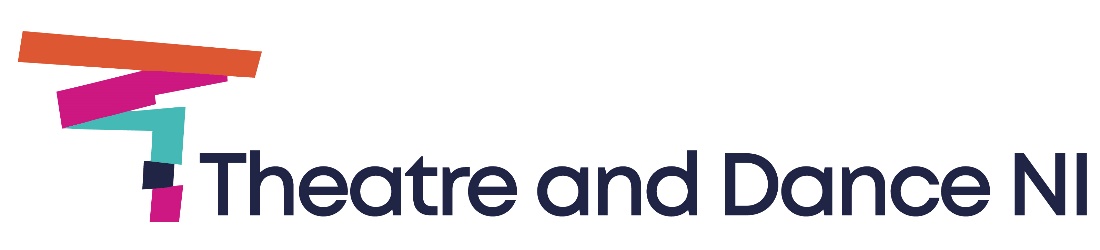 Please read the Guidelines and FAQs & Criteria in full before applying.Please make sure to submit this application form along with your budget, supporting documents and monitoring form to recruitmenttdni@gmail.com.  
The deadline to submit your application is 3rd January 2023 at 17:00.About Theatre and Dance NI INVEST Programme

INVEST is a freelance artist development programme based in Belfast with a national and international reach, designed to support, upskill and help create the next generation of inclusive artists to lead Northern Ireland’s theatre and dance sectors.The programme, which includes 9 bursaries (2 at £1000, 4 at £3,000 and 3 at £5,000), will enable professionals including directors, theatre and dance makers, choreographers, curators, technicians, producers or anyone involved in theatre and/or dance from diverse groups in Northern Ireland to reflect on and grow their creative practice.Application ProcessWe recognise that not everyone can successfully communicate who they are and what their project/work is about through written means. Applicants can answer questions 10 to 13 using written, video or audio. We still require written answers to the other questions.If you are applying via pre-recorded video/audio, you should submit your link in each questions’ answer box on the digital application form. Please note we are hosting a zoom information session to support applicants on Wednesday 21st December at 12.45pm. You can register for this session here. FAQS are also available on our website. About You1.Full name2.Phone number3.Email address4.Address5.Please highlight the artform below that relates to your application. TheatreDance6.Are you are current member of Theatre and Dance NI (Please highlight)?  Yes       NoPlease be aware that if you are not a member of Theatre and Dance NI you will not be eligible for this bursary. Click here to sign up to become a member. 7.Please highlight which bursary you are applying for.£1,000 - For applicants with less than a years’ experience in professional practice.£3,000 and - For applicants with one to four years’ experience in professional practice.£5,000 - For applicants with more than four years’ experience in professional practice.8.Please let us know any dates that you WILL NOT be available between January to June 2023. About you as a creative and/or your creative work so far9. Tell us about your training / education relevant to your practice in theatre and/or dancePlacing your most recent training / level of accreditation/ education experience at the top of the list, please provide a list of any qualifications or training that are relevant to this application. Please note date and type of course.10. In no more than 1000 words (written application) or 10 minutes (video application), tell us about who you are and your professional practice in theatre and/or danceMake sure to include any former employment or projects / productions that you feel that is relevant to this application. Please try to tell the story of your career and talk through the key developments ending at the point of this application.
Your Proposal11.What is your idea or project?In no more than 1000 words (written application) or 10 minutes (video application), please tell us about your idea/project that you would like to deliver on INVEST and how you will document/share your process. Please first refer to the FAQs and criteria document which outlines how INVEST works and what we are looking to support.12. In no more than 250 words (written application) or 2.5 minutes (video application) please list three of the most important outputs and/or outcomes you hope to have achieved through INVEST?This could describe a new skill you will have acquired or a new development in your artistic practice/work.

13. In no more than 500 words (written application) or 5 minutes (video application), please tell us about your aims and ambitions as a creative in your career and the work you make.    We are looking to understand more about your journey as a creative and the work you make. We will consider how the INVEST project you have described contributes towards this. 

14. Please upload your project costs. You will need to upload this as a separate document within your application email. We would prefer your budget to be in an Excel Spreadsheet however other forms of submission will be accepted. You should include a fee to cover your time and living costs whilst preparing, researching, participating, and reflecting on the professional development activity. 

When paying yourself you should use the industry standard day/week rates relevant to your discipline. We will not support applications where fees are below industry standard. Please see Equity, UK Theatre, Writers’ Guild and Independent Theatre Council for guidance on the rates of pay. Please read the Guidelines and FAQs & Criteria for more guidance on the budget.15. Please provide link/s to your supporting material below.Supply no more than two examples of your artistic work.Supporting evidence that best exemplifies your work and is of good quality video/audio. Clearly label the work with a title (i.e. in the file name) to show what it is or where it was presented. If your practice is performance-based, share a clip of a relevant event/show, rather than still images. Choose a clip from a performance, rather than promotional film as we want to see examples of your work. Do not submit video/audio materials that are more than five minutes long or work that contains large amounts of text. Use WeTransfer or Dropbox to share files and make sure the link is working before submission. Link One: Link Two: 16. Please upload your monitoring form. You will need to upload this as a separate document within your application email. By signing this form (electronic form will be acceptable), I declare to the following:   All information in this application is truthful and accurate.All material submitted in support of this application is my own work.I currently live in Northern Ireland.I am currently a member of Theatre and Dance NII have read the FAQs & Criteria and Guidelines documents and understand I need to inform Theatre and Dance NI of any change in circumstances.Signature: Date: 